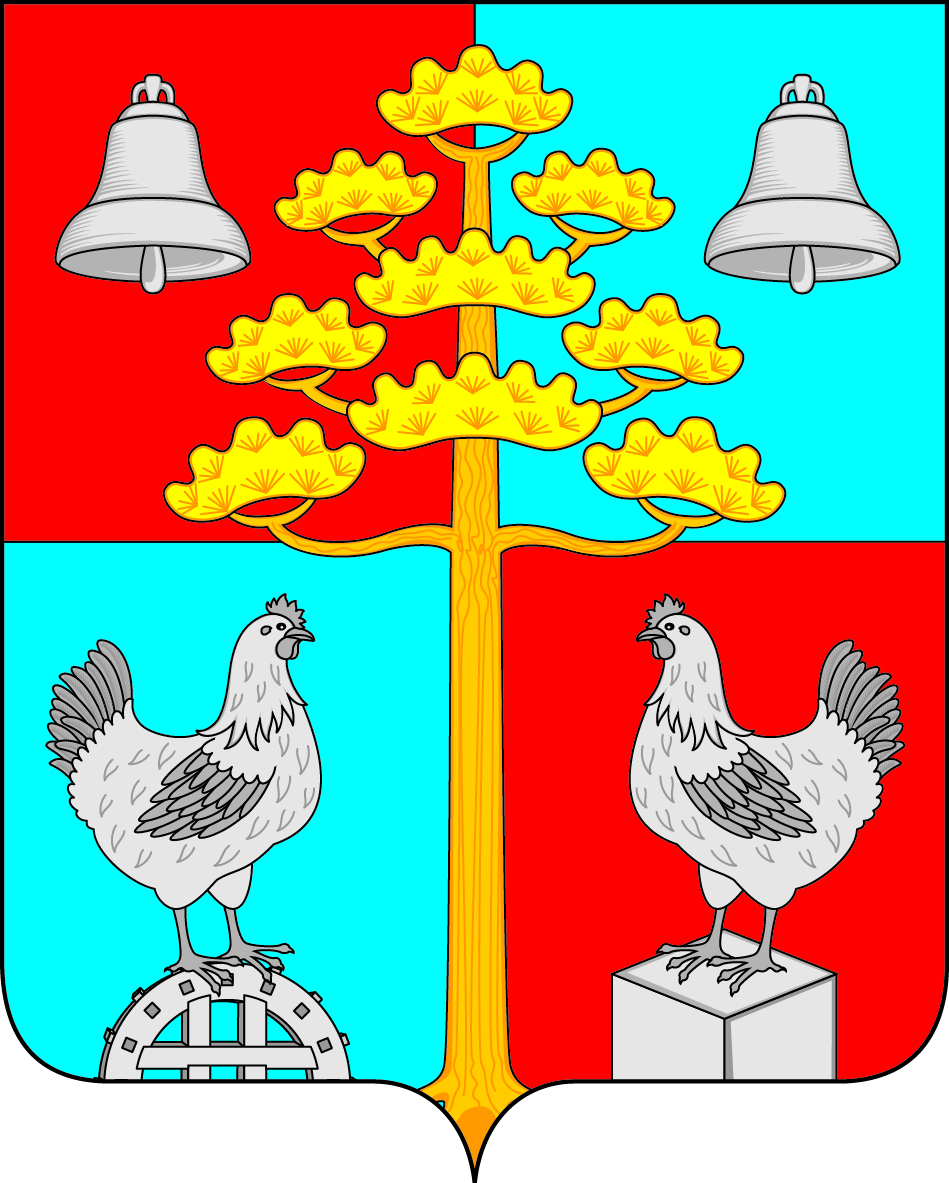 Российская ФедерацияАДМИНИСТРАЦИЯСОСНОВСКОГОСЕЛЬСКОГО ПОСЕЛЕНИЯУСОЛЬСКОГО МУНИЦИПАЛЬНОГО РАЙОНА ИРКУТСКОЙ ОБЛАСТИПОСТАНОВЛЕНИЕот   27.06.2024г.  							                                 № 59с. СосновкаО внесении изменений в  Постановление №113 от 28.12.2023 года «Об утверждении штатных  расписаний администрацииСосновского сельского поселения Усольского муниципального района Иркутской области на 2024год»       На основании Федерального закона от 06.10.2023 года №131-ФЗ «Об общих принципах организации местного самоуправления в Российской Федерации», Федерального закона № 25-ФЗ «О муниципальной службе в Российской Федерации»,  руководствуясь ст.ст.45, 50 Устава Сосновского сельского поселения Усольского муниципального района Иркутской области, ПОСТАНОВЛЯЮ:      1.  Внести в постановление №113 от 28.12.2023 года «Об утверждении штатных расписаний администрации Сосновского сельского поселения Усольского муниципального района Иркутской области на 2024 год» следующие изменения:     1)пункт 1, подпункт 1.1 читать в следующей редакции «глава администрации Сосновского сельского поселения Усольского муниципального района Иркутской области в количестве 1 штатной единицы годовым фондом заработной платы 1 531 163,33 руб.;     2. Ведущему специалисту по организационной работе и кадровой политике опубликовать настоящее постановление  в периодическом печатном издании, газете «Сосновский вестник» и разместить на официальном сайте администрации Сосновского сельского поселения Усольского муниципального района Иркутской области в информационной телекоммуникационной сети «Интернет», по адресу:http// сосновка-адм.рф/.    3. Контроль за исполнением настоящего постановления оставляю за собой.Глава Сосновского сельского поселенияУсольского муниципального районаИркутской области                                                                   В.С. МелентьевПодготовил:Ведущий специалист по экономическим вопросам __________ С.В. Разуваева                                         27.06.2024г.Проверил:Ведущий специалист по правовым вопросами нотариату_________ Т.В. Нуриева                                          27.06.2024г.